(S11)   Verabredung online / Online randevu   [ TR ] Kapitelseite nützliche Sätze …bölüm sayfasındaki faydalı cümlelerzurück zur Startseite …ana sayfaya dönVerschiedene Sätze für eine Verabredung online …Online randevu için farklı ifadeler...Höre dir die Sätze an (MP3) .... Cümleleri dinle (MP3)Hallo, willst Du / wollt Ihr mit mir über Skype sprechen?Merhaba, benimle Skype'ta konuşmak ister misin?Jetzt ich bin gerade nicht zu Hause, aber ich bin um 15 Uhr zurück.şimdi evde değilimama saat 3'te döneceğim.Ich warte auf Deinen Anruf.Ich warte auf Euren Anruf.Aramanı bekliyorum.Aramanı bekliyorum.Ist es jetzt nicht möglich?Wir können uns über SMS einen anderen Termin ausmachen.Şimdi mümkün değil mi?Sizinle SMS yoluyla iletişime geçebilirizbaşka bir randevu al.Ich in einer halben Stunde online.Ich bin jetzt online.Ich noch eine halbe Stunde online.Yarım saat sonra online olacağım.Şimdi çevrimiçiyim.Yarım saat daha çevrimiçi olacağım.Einen Moment, bitte.Ich bin gleich zurück.Bir saniye lütfen.hemen döneceğimIm Moment verstehe ich dich sehr schlecht.Bitte sprich langsam und deutlich, dankeŞu anda seni pek iyi anlamıyorum.Lütfen yavaş ve net konuşun, teşekkür ederimIch befürchte, die Leitung ist leider sehr schlecht, besonders am Abend.Maalesef hat maalesef çok kötü, özellikle akşamları.Es tut mir leid.Ich glaube, daß die Leitung wahrscheinlich überlastet ist.Çok üzgünüm.Sanırım hat muhtemelen aşırı yüklenmiş.Wenn du willst / wenn ihr wollt,machen wir morgen weiter,oder nächste Woche,oder am kommenden Donnerstag.İstersen / istersen,yarın devam edelimya da gelecek hafta,ya da gelecek perşembe.Ich besuche dich / euch.Ich komme zu dir / zu euch.Ich hole dich / euch ab.seni / seni ziyaret ediyorum.sana / sana geliyorum.Ben seni alırım.Wie heißt das Wort auf Deutsch?Wie heißt das Wort auf Türkisch?Almanca kelime nedir?Türkçe kelime ne?Was du im Kopf hast,begleitet dich durch die ganze Welt.Aklında ne vartüm dünyada size eşlik ediyor.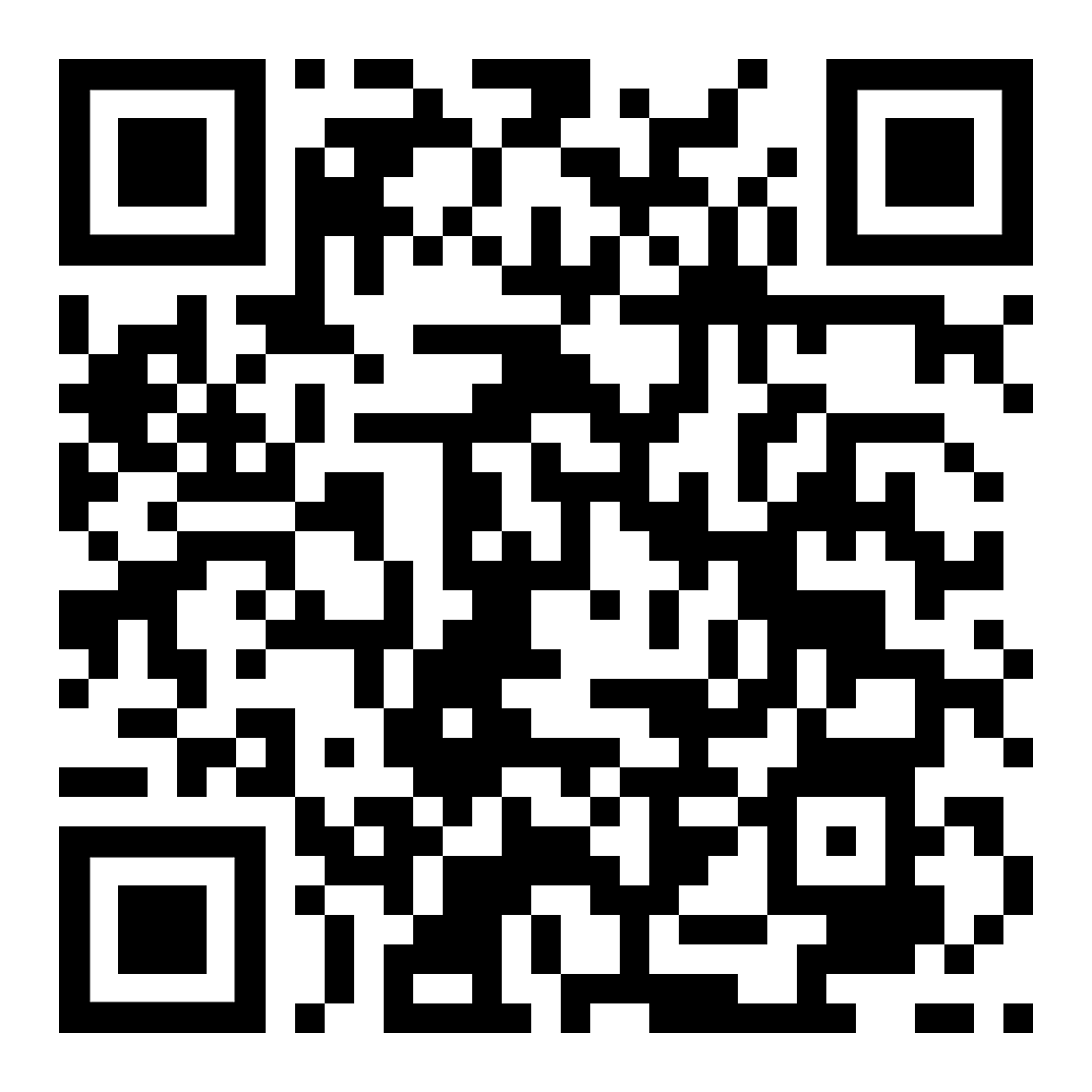 diese Seite  /  bu sayfa  https://www.kleine-deutsch-hilfe.at/S11_TR.htm Türkçe cümle nedir?Türkçe cümle nedir?Hallo, willst Du / wollt Ihr mit mir über Skype sprechen?Jetzt ich bin gerade nicht zu Hause, aber ich bin um 15 Uhr zurück.Ich warte auf Deinen / Euren Anruf.Ist es jetzt nicht möglich?Wir können uns über SMS einen anderen Termin ausmachen.Ich in einer halben Stunde online.Ich bin jetzt online.Ich noch eine halbe Stunde online.Einen Moment, bitte.Im Moment verstehe ich dich sehr schlechtBitte sprich langsam und deutlich, dankeIch befürchte, die Leitung ist leider sehr schlecht, besonders am AbendEs tut mir leid.Ich glaube, daß die Leitung wahrscheinlich überlastet  ist.Wenn du willst / wenn ihr wollt,machen wir morgen weiter,oder nächse Woche,oder am kommenden Donnerstag.Ich besuche dich / euch.Ich komme zu dir / zu euch.Ich hole dich / euch ab.Wie heißt das Wort auf Deutsch?Wie heißt das Wort auf Türkisch?Was du im Kopf hast,begleitet dich durch die ganze Welt.Wie heißt der Satz auf Deutsch?Wie heißt der Satz auf Deutsch?Merhaba, benimle Skype'ta konuşmak ister misin?şimdi evde değilimama saat 3'te döneceğim.Aramanı bekliyorum.Aramanı bekliyorum.Şimdi mümkün değil mi?Sizinle SMS yoluyla iletişime geçebilirizbaşka bir randevu al.Yarım saat sonra online olacağım.Şimdi çevrimiçiyim.Yarım saat daha çevrimiçi olacağım.Bir saniye lütfen.hemen döneceğimŞu anda seni pek iyi anlamıyorum.Lütfen yavaş ve net konuşun, teşekkür ederimMaalesef hat maalesef çok kötü, özellikle akşamları.Çok üzgünüm.Sanırım hat muhtemelen aşırı yüklenmiş.İstersen / istersen,yarın devam edelimya da gelecek hafta,ya da gelecek perşembe.seni / seni ziyaret ediyorum.sana / sana geliyorum.Ben seni alırım.Almanca kelime nedir?Türkçe kelime ne?Aklında ne vartüm dünyada size eşlik ediyor.